Appendix E 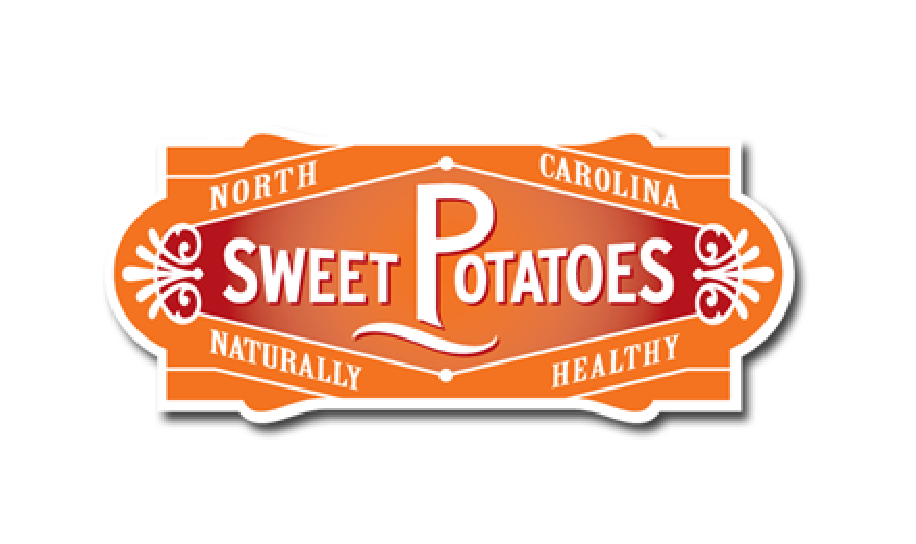 Sweetpotatoes WebQuest Directions: Using the following website address link to the webpage for the North Carolina SweetPotato Commission: www.ncsweetpotatoes.com Search through the website to find the answers to these questions. What is the difference between a yam and a sweetpotato?--------------------------------------------------------------------------------------------------_____________________________________________________________Explain how your store sweetpotatoes?List the 4 types of sweetpotatoesWhat are the different ways to cut a sweetpotato?What are 3 benefits of eating a sweetpotato?How many calories are in 1 medium sweetpotato? _________________What state is the number one in sweetpotato production? __________ True or False? Sweetpotatoes are too sweet for diabetics. __________  About how many growers make up the NC SweetPotato Commission? ________ True or False? Sweetpotatoes should be stored in the refrigerator to avoid decay Review the website and write down 3 things you learn about NC Sweetpotatoes.***